
                                 Province of the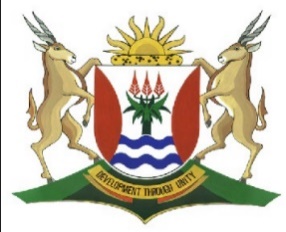 EASTERN CAPEEDUCATIONDIRECTORATE SENIOR CURRICULUM MANAGEMENT (SEN-FET)HOME SCHOOLING SELF-STUDY MARKING GUIDELINEACTIVITY 1      ACTIVITY 1      ACTIVITY 1      ACTIVITY 1      1.1Explain the difference between the two systems.Explain the difference between the two systems.Explain the difference between the two systems.Perpetual:Cost of sales is determined at the point of sale.The trading stock account is updated with all transactions affecting stock - therefore the stock balance is always available.Perpetual:Cost of sales is determined at the point of sale.The trading stock account is updated with all transactions affecting stock - therefore the stock balance is always available.Perpetual:Cost of sales is determined at the point of sale.The trading stock account is updated with all transactions affecting stock - therefore the stock balance is always available.Periodic:Cost of sales has to be calculated, usually at end of financial period. The cost of sales cannot (or is not) determined at the point of sale. Stock balance is determined by a physical stock take. Losses are not detected easily.                    Periodic:Cost of sales has to be calculated, usually at end of financial period. The cost of sales cannot (or is not) determined at the point of sale. Stock balance is determined by a physical stock take. Losses are not detected easily.                    Periodic:Cost of sales has to be calculated, usually at end of financial period. The cost of sales cannot (or is not) determined at the point of sale. Stock balance is determined by a physical stock take. Losses are not detected easily.                    1.2Explain to the owner of TT- Tuck-shop why you think that the periodic system is suited for his business.Explain to the owner of TT- Tuck-shop why you think that the periodic system is suited for his business.Explain to the owner of TT- Tuck-shop why you think that the periodic system is suited for his business.It is a small business and it will be difficult to convert to the perpetual system due to the cost involved as well as the manpower required. The owner needs assistance on certain days and not a fulltime employer (small business).Rotating duties and working on certain days would contribute to periodic inventory system being a practical solution.     It is a small business and it will be difficult to convert to the perpetual system due to the cost involved as well as the manpower required. The owner needs assistance on certain days and not a fulltime employer (small business).Rotating duties and working on certain days would contribute to periodic inventory system being a practical solution.     It is a small business and it will be difficult to convert to the perpetual system due to the cost involved as well as the manpower required. The owner needs assistance on certain days and not a fulltime employer (small business).Rotating duties and working on certain days would contribute to periodic inventory system being a practical solution.     1.3Provide TWO advantages and TWO disadvantages of each stock system.Provide TWO advantages and TWO disadvantages of each stock system.Provide TWO advantages and TWO disadvantages of each stock system.ADVANTAGEDISADVANTAGEPERPETUAL INVENTORY SYSTEMBetter control of stock - physical count will detect any losses.Theft can be detected - internal controls can be improved.A computer system is the most efficient means to operate this system – expensive. Manually it would take much time and will result in many errors.PERIODIC INVENTORY SYSTEMCheaper system to maintain.Suitable for a business with a variety of goods and services where it is difficult to determine the cost price.Theft will not be detected easily – less control. Will require more security measures. Final stock figure is only determined by counting the goods.ACTIVITY 2GENERAL LEDGER OF ZOOT CLOTHING NOMINAL ACCOUNT SECTION                                      SalesPurchasesDebtors AllowanceCreditors AllowancesCarriage on purchasesACTIVITY 3Calculate the cost of sales for the year.                                       ACTIVITY 4CLASS TEST 1CLASS TEST 1CLASS TEST 1QUESTION 1QUESTION 1QUESTION 1(5)(5)(5)QUESTION 2QUESTION 2QUESTION 22.1Calculate the cost of sales.(10)2.2Calculate the gross profit.(5)[20]ACTIVITY 5TRADING ACCOUNTACTIVITY 6ACTIVITY 6ACTIVITY 66.16.16.1PURCHASES ACCOUNTPURCHASES ACCOUNTPURCHASES ACCOUNT6.2Calculate the Gross profit earned by the business.Calculate the Gross profit earned by the business.Sales – Debtors Allowances(915 000 – 24 170) = 890 830Opening Stock + Purchases + Carriage on Purchases – Closing Stock211 900 + 680 000 + 9 930 – 255 000  =  646 830Gross Profit: 890 830 – 646 830 = 244 000             Trading AccountOpening St      211 900       Sales            890 830Purchases      680 000     Closing Stock 255 000Carriage             9 930Gross Profit    244 0006.3Calculate the Gross profit percentage achieved.                                            Calculate the Gross profit percentage achieved.                                            244 000  ÷ 890 830 x 100  =  27,4%244 000  ÷ 890 830 x 100  =  27,4%ACTIVITY 7ACTIVITY 7ACTIVITY 7ACTIVITY 77.1Calculate the correct amount of sales for the year.Calculate the correct amount of sales for the year.3 190 700 – 4 200 + 38 250 – 26 620 = 3 198 1303 190 700 – 4 200 + 38 250 – 26 620 = 3 198 1307.2Calculate the correct amount of purchases for the year.Calculate the correct amount of purchases for the year.1 850 000 – 8 000 – 4 200 - 2 750 + 23 630 = 1 858 6801 850 000 – 8 000 – 4 200 - 2 750 + 23 630 = 1 858 6807.3Calculate the closing stock on 29 February 2020.Calculate the closing stock on 29 February 2020.298 000 + 23 630 = 283 380298 000 + 23 630 = 283 3807.4TRADING ACCOUNTTRADING ACCOUNTCLASS TEST 2CLASS TEST 2CLASS TEST 2CLASS TEST 2QUESTION 1QUESTION 1QUESTION 1(4)QUESTION 2QUESTION 22.12.1TRADING ACCOUNTTRADING ACCOUNTTRADING ACCOUNTTRADING ACCOUNT2.2Calculate cost of salesCalculate cost of sales                                 See 2.1245 000 + 981 700 + 39 800 + 21 600 – 302 000 = R964 500                                 See 2.1245 000 + 981 700 + 39 800 + 21 600 – 302 000 = R964 500(6)2.3Calculate the mark-up % achieved.Calculate the mark-up % achieved.                     1 532 900 – 964 500 550 000   x  100    =   56%964 500          1                                          See 2.2                     1 532 900 – 964 500 550 000   x  100    =   56%964 500          1                                          See 2.2(3)2.4The business aims at a mark-up % of 65%. Give TWO possible reasons for the actual mark-up % being different to the intended mark-up %.The business aims at a mark-up % of 65%. Give TWO possible reasons for the actual mark-up % being different to the intended mark-up %.Any two valid reasons e.g.                Trade discounts offered to customersTheft of stockErrors in pricing the stock                                                                                         Any two valid reasons e.g.                Trade discounts offered to customersTheft of stockErrors in pricing the stock                                                                                         (2)[30]